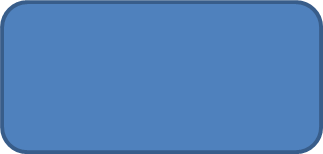 Buying durable productsBuying products directly from a producer (manufacturer)Being guided by the price of productResisting special offersBuying hight quality productsBuying products without packaging or in ecological packagingBuying environmentally friendly products or with eco-certificatesUsing reusable shopping bagsBuying products which can be repaired if necessaryBuying locally produced goodsSelecting products of proven brandsBuying only products really neededBuying heavily advertised productsBuying second- hand productsBuying healthy and save productsBuying products which are frequently used and have a long shelf life in big quantities (e.g. washing powder, shampoo)Making shopping list in advance and sticking to itBuying products in nice packagingBuying products which can be recycled after being usedReading labels carefully ( ingredients, durability, warranty terms, certificates and eco- labels)Avoiding products of companies which are known for damaging the environmentNot buying things which are  used rarely, can be borrowed or shared e.g. a tent, a lawn mowerAvoiding bars and cafes which use disposable dishes ( plastic dishes)Avoiding, as far as possible, products which become hazardous waste after being used ( batteries, lacs, medicines)